Př. 2 - VĚCNÁ NÁPLŇ ŘEŠENÍ PROJEKTU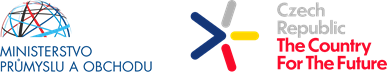 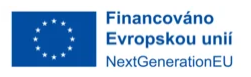 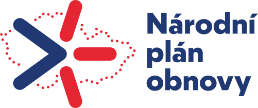 Číslo projektu: FX04030005_3025Název projektu (CZ): Inovace produktu VAKOS INTIM a automatizace procesu farmaceutické výrobyEtapy řešeníEtapaapodetapyNázev etapyTermín ukončení etapyrok 2023Inovace produktu a obalu – VAKOS INTIM Ag včetně sekundárního obalu10/20251.1Inovace produktu – část první12/20231.2Inovace obalu12/20232.Inovace procesu – Ověřená technologie10/20252.1Pořízení diskové centrifugy12/20233.Organizační Inovace – IS + zavedení kódů10/20253.1Vstupní analýzy, zajištění dle SÚKL, příprava a návrh struktury IS6/20233.2Kódy pro evidenci a tok materiálu8/20233.3Digitalizace a implementace dokumentů a stávajících systémů, zahájení vlastního programování12/20234.Inovace organizace – Vytvoření obchodní značky a divize VAKOS INTIM04/20254.1Primární příprava pro tvorbu webové prezentace6/20234.2Struktura webového a komunikačního prostředí VAKOS INTIM Ag9/20234.3Tvorba /příprava/implementace obsahu04/20244.4QR kódy pro komunikaci se zákazníkem06/20244.5Příprava pro registraci a registrace obchodní značky VAKOS INTIM05/2024rok 20241.Inovace produktu a obalu – VAKOS INTIM Ag včetně sekundárního obalu10/20251.3Inovace produktu (část druhá)12/20241.4Inovace produktu – příprava registrace (část druhá)12/20241.5Inovace obalu (část druhá)12/20242Inovace procesu – Ověřená technologie12/20242.2Disková centrifuga12/20242.3Ověřená technologie12/20243.Organizační Inovace – IS + zavedení kódů10/20253.4Programování a primární testování IS12/20243.5Kódy pro evidenci a tok materiálu12/20244.Inovace organizace – Vytvoření obchodní značky a divize VAKOS INTIM04/20254.3Tvorba /příprava/implementace obsahu04/20244.4QR kódy pro komunikaci se zákazníkem06/20244.5Příprava pro registraci a registrace obchodní značky VAKOS INTIM05/20244.6SEO a GO Live aktivity12/20244.7Struktura webového a komunikačního prostředí VAKOS INTIM Ag10/20244.8Podpora marketingu04/2025rok 20251.Inovace produktu a obalu – VAKOS INTIM Ag včetně sekundárního obalu10/20251.6Inovace produktu (část třetí)10/20251.7Inovace produktu – příprava registrace (část třetí)10/20251.8Inovace obalu (část třetí)10/20252Inovace procesu – Ověřená technologie10/20252.4Inovace procesu – implementace IS do procesu výroby10/20252.5Ověřená technologie (2)10/20253.Organizační Inovace – IS + zavedení kódů10/20253.6Implementace a finální testování IS do výroby10/20253.7Kódy pro evidenci a tok materiálu10/20253.8Implementace IS do kontroly kvality10/20253.9Předání informačního systému 10/20254.Inovace organizace – Vytvoření obchodní značky a divize VAKOS INTIM04/20254.8Podpora marketingu04/2025